Утверждено на Общем собрании Ассоциации «Саморегулируемая организация «Национальная ветеринарная палата»26 апреля 2019 годаПОЛОЖЕНИЕО ВРАЧЕБНО-ЭКСПЕРТНЫХ СПЕЦИАЛЬНОСТЯХ НАЦИОНАЛЬНОЙ ВЕТЕРИНАРНОЙ ПАЛАТЫВ Ассоциации «Саморегулируемая организация «Национальная ветеринарная палата» (Далее – Национальная ветеринарная палата, НВП) устанавливаются следующие врачебно-экспертные специальности, по которым может присваиваться звание врача-эксперта Национальной ветеринарной палаты:Терапия общаяАнестезиология и интенсивная терапияХирургия общаяОртопедия и травматологияНейрохирургияОфтальмологияОнкологияЛучевая и визуальная диагностикаКлиническая лабораторная диагностикаМолекулярная диагностикаЦитологияПатологическая анатомияМикробиологияВирусологияЭпизоотология и инфекционные болезниПаразитология и инвазионные болезниДерматологияАллергологияБолезни птицБолезни диких и зоопарковых животныхБолезни экзотических животныхКардиологияНеврология и нейрофизиологияГемотрансфузиологияСтоматологияГастроэнтерологияУрологияНефрология ГепатологияДиетологияЗоопсихологияФармакология и токсикологияКлиническая фармакологияУправление качеством ветеринарных услугУправление ветеринарным лечебно-профилактическим учреждением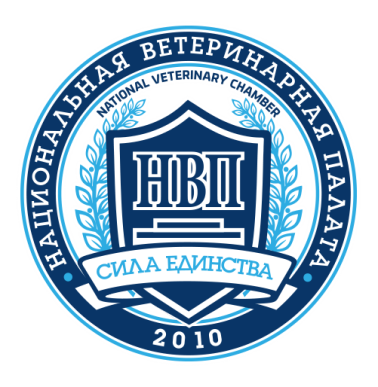 Ассоциация 
«Саморегулируемая организация «Национальная Ветеринарная Палата»123592, г. Москва, ул. Маршала Катукова, д. 22, корп.2 www.vetpalata.ru